МДОБУ детский сад № 32 «Росинка» п. НовошахтинскийФотоотчетВыставка «Пасхальное яичко», 26 апреля 2019г.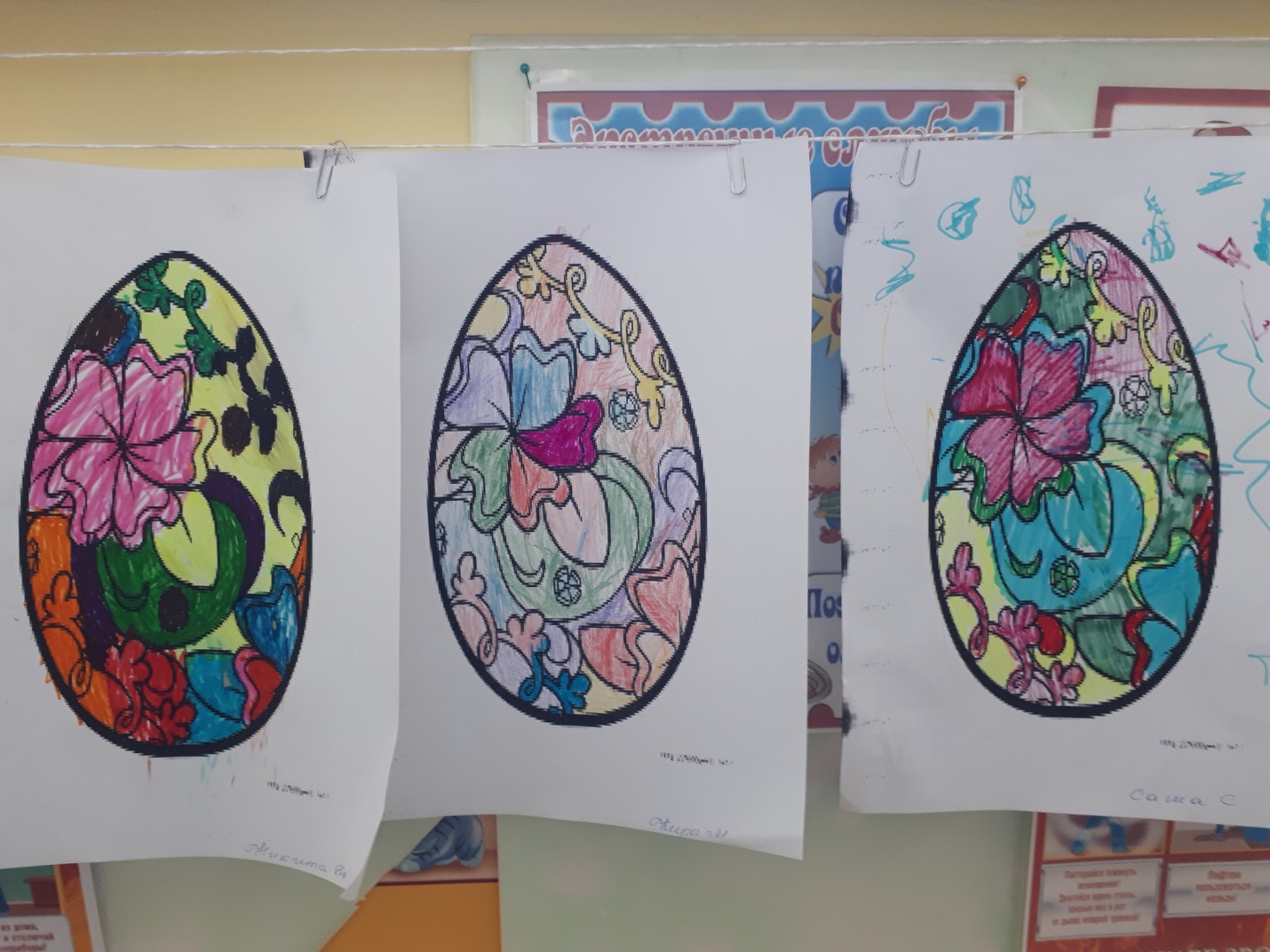 Средняя группа № 5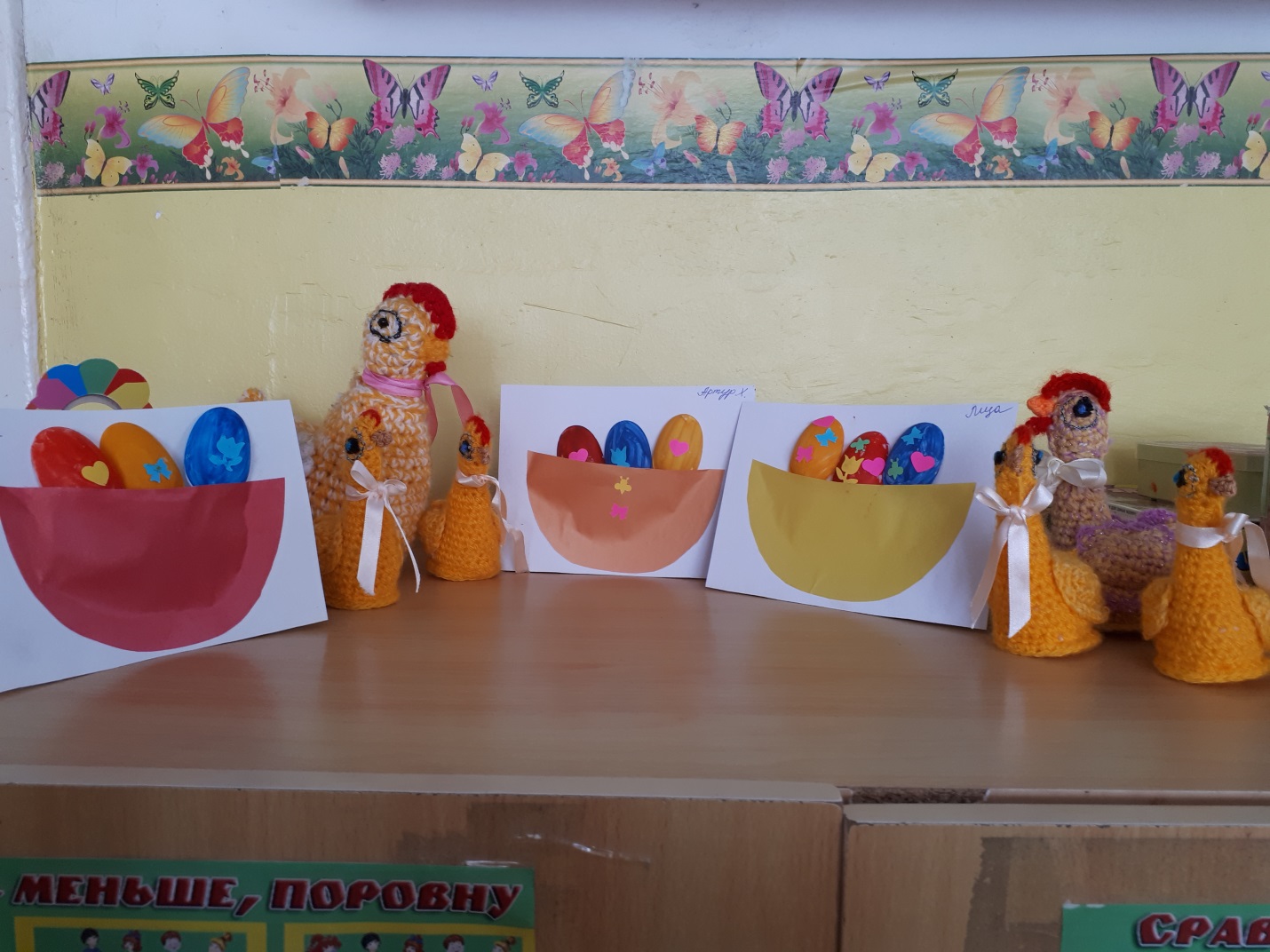 Подготовительная группа № 8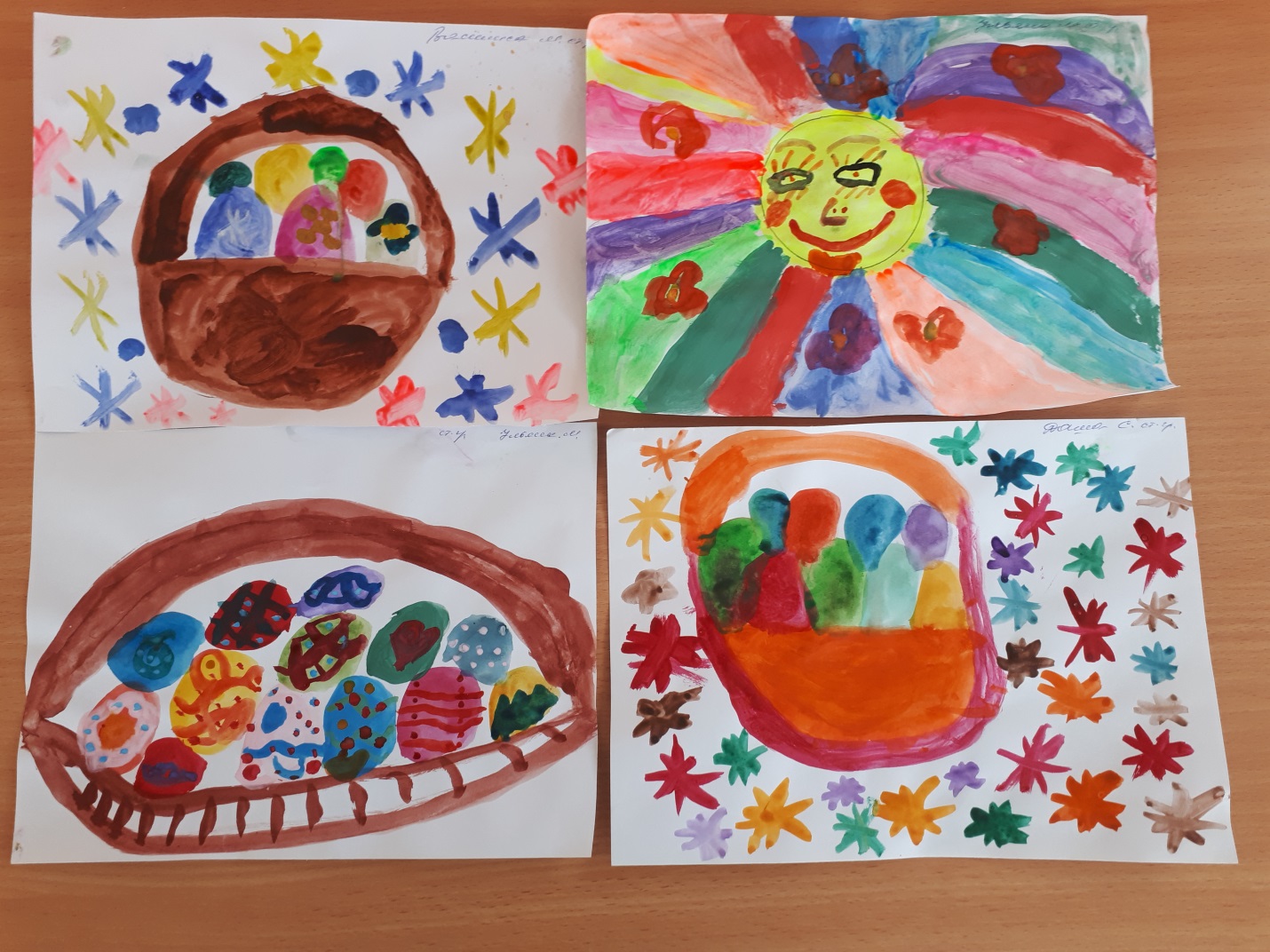 Старшая группа № 7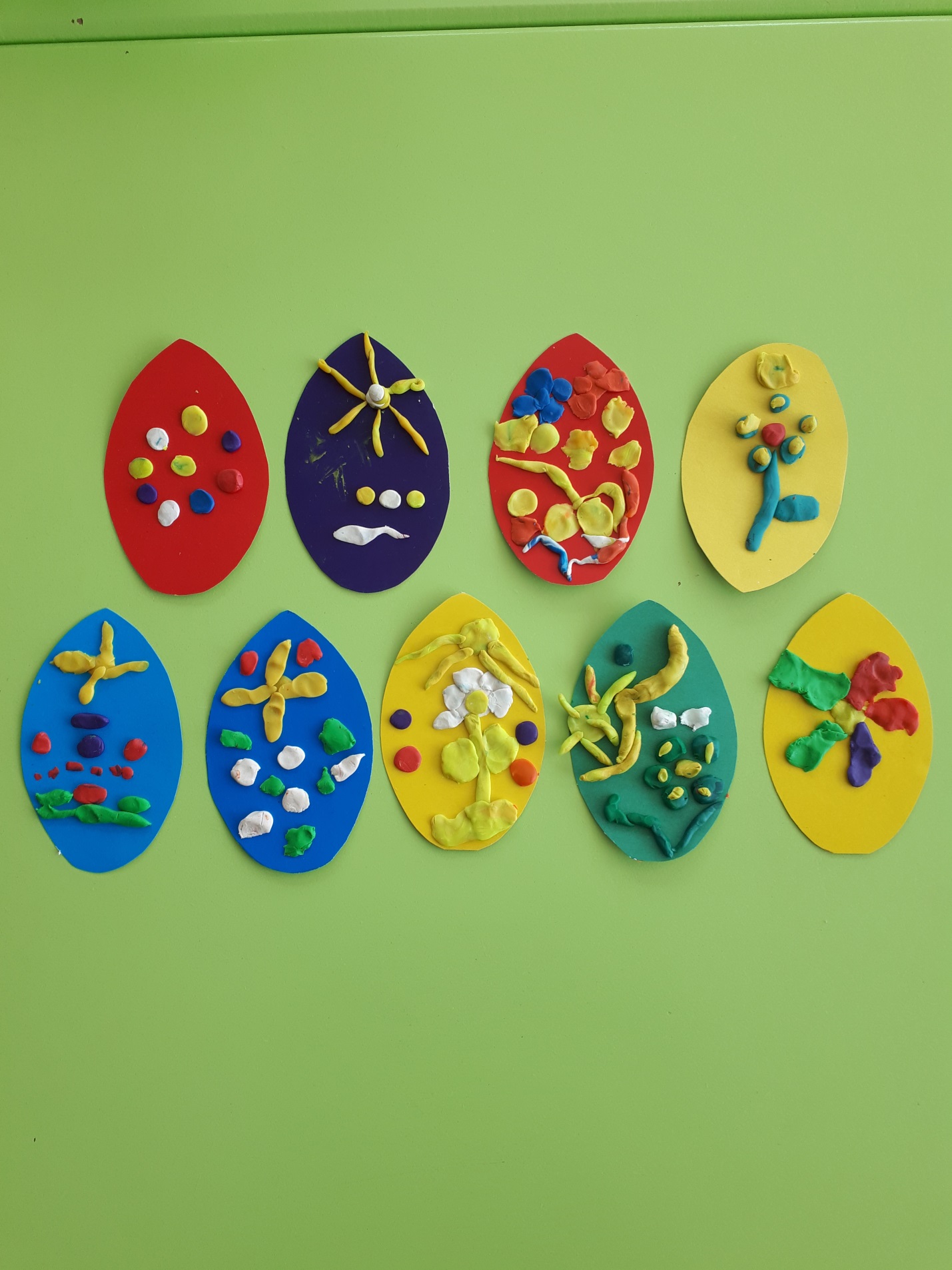 Средняя группа № 4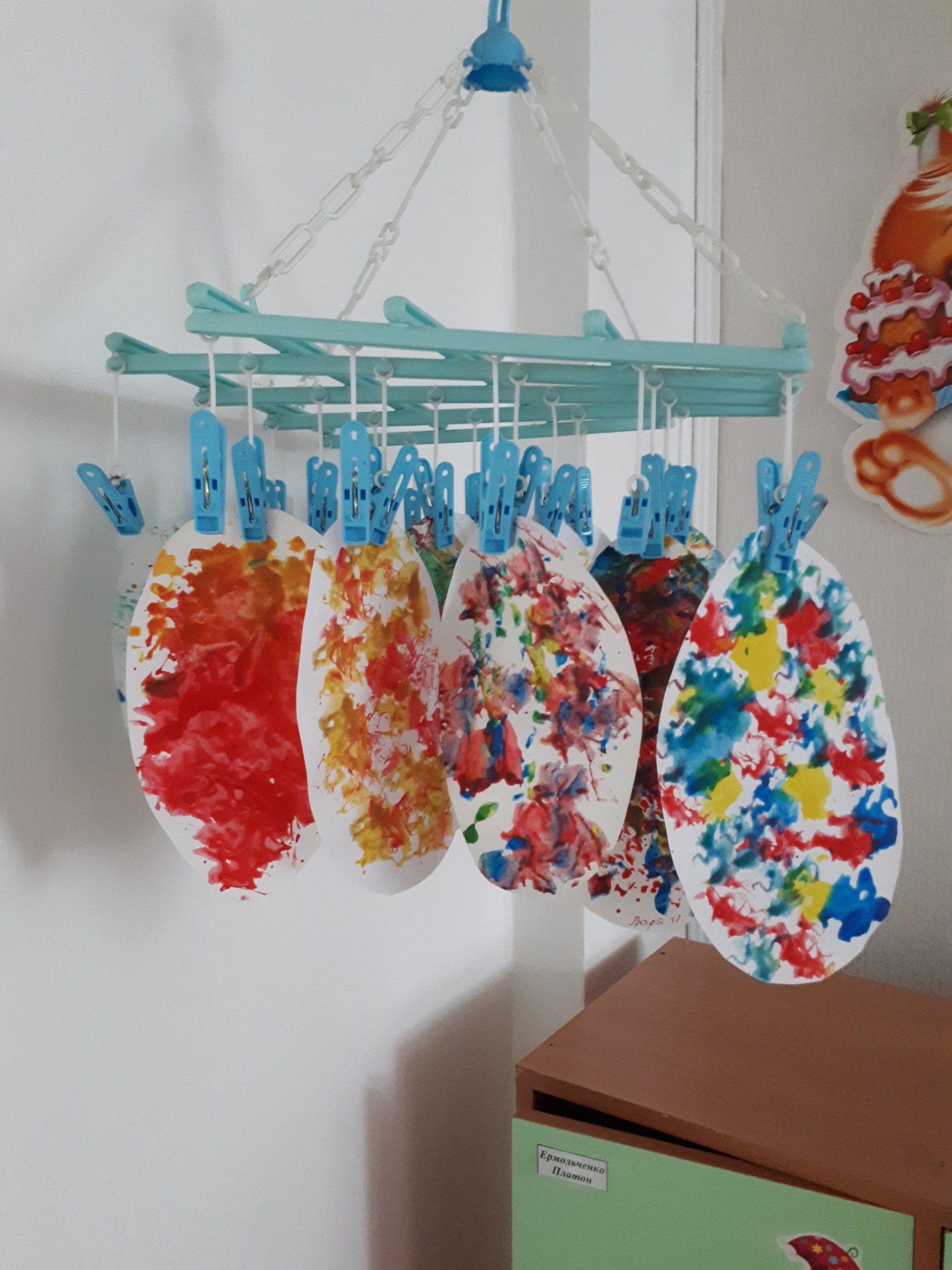 Подготовительная группа № 9